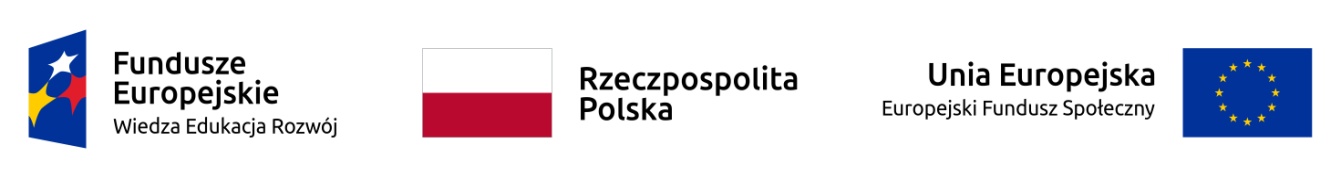 Uwaga ! Wypełnienie zgłoszenia nie oznacza zakwalifikowania na szkolenieInowrocław, dnia ……………………………ZGŁOSZENIE NA SZKOLENIENazwisko ……………………………………….  Imię …………………………………………..……..PESEL …………………………………………………………………………………….…….Adres zamieszkania ………………………………………………………………………..……Nr telefonu ……………………………………………………………………………….………Wykształcenie ……………………………………. zawód ……………………………………..Nazwa kierunku szkolenia, którym zainteresowana jest osoba uprawniona:Prawo jazdy kat. C z kwalifikacją wstępną przyspieszoną do kat. C							………………………………………………							                    (podpis osoby bezrobotnej)Aktywizacja osób młodych pozostających bez pracy w powiecie inowrocławskim (IV)